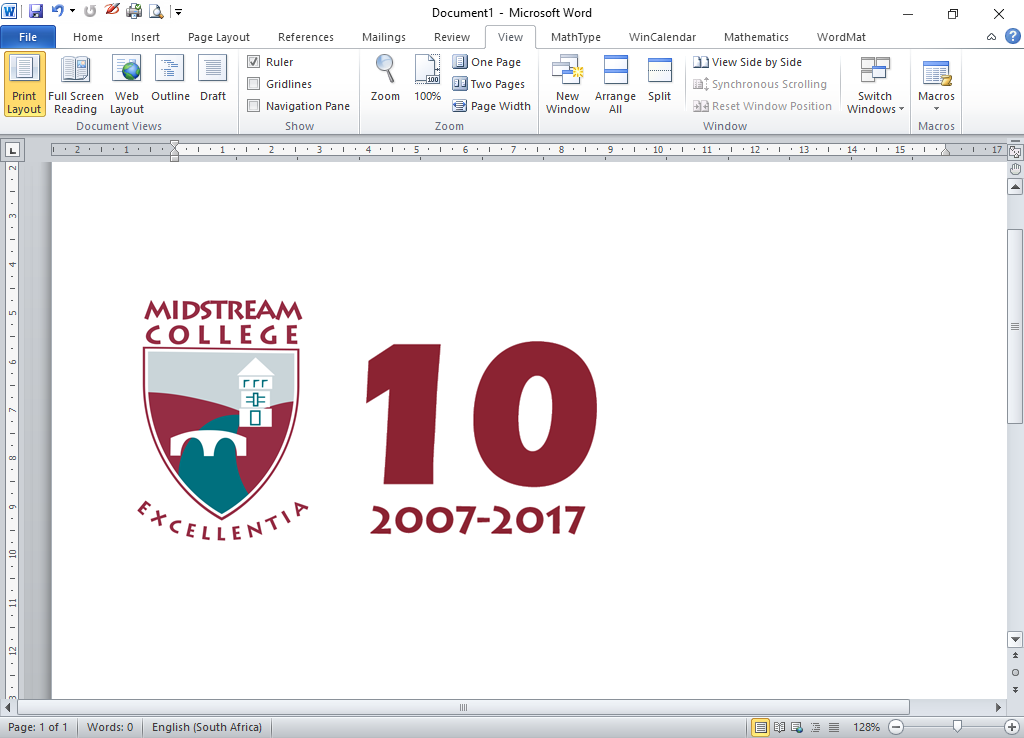 Gr. 9-JaarbeplanningGr. 9-JaarbeplanningAfrikaans Eerste Addisionele TaalAfrikaans Eerste Addisionele TaalKWARTAAL 1:PRAAT EN LUISTERVoorbereide leesOnvoorbereide leesVoorbereide toespraakOnvoorbereide gesprekLuistertoetsSKRYF EN AANBIED TransaksioneelLEES EN KYK Leesbegrip Prosa:  Leeus met LetselsPoësie: 2 gedigteTAALSTRUKTUUR EN -GEBRUIK Funksionele taalgebruik WerkboekKWARTAAL 2:PRAAT EN LUISTERVoorbereide leesOnvoorbereide leesOnvoorbereide gesprekLuisterbegripSKRYF EN AANBIED TransaksioneelLEES EN KYK Leesbegrip Prosa:  Leeus met LetselsPoësie: 2 gedigteTAALSTRUKTUUR EN -GEBRUIK Funksionele taalgebruik WerkboekKWARTAAL 3:PRAAT EN LUISTERVoorbereide leesOnvoorbereide leesVoorbereide toespraakLuisterbegripSKRYF EN AANBIED TransaksioneelLEES EN KYK LeesbegripProsa:  Leeus met LetselsPoësie:  2 GedigteTAALSTRUKTUUR EN -GEBRUIK Funksionele taalgebruik WerkboekKWARTAAL 4:SKRYF EN AANBIED Hiersiening van skryfstukkeLEES EN KYK Begripstoetse FilmstudieHersiening van gedigteTAALSTRUKTUUR EN -GEBRUIK Hersiening van alle taalleerKWARTAAL 1:PRAAT EN LUISTERVoorbereide leesOnvoorbereide leesVoorbereide toespraakOnvoorbereide gesprekLuistertoetsSKRYF EN AANBIED TransaksioneelLEES EN KYK Leesbegrip Prosa:  Leeus met LetselsPoësie: 2 gedigteTAALSTRUKTUUR EN -GEBRUIK Funksionele taalgebruik WerkboekKWARTAAL 2:PRAAT EN LUISTERVoorbereide leesOnvoorbereide leesOnvoorbereide gesprekLuisterbegripSKRYF EN AANBIED TransaksioneelLEES EN KYK Leesbegrip Prosa:  Leeus met LetselsPoësie: 2 gedigteTAALSTRUKTUUR EN -GEBRUIK Funksionele taalgebruik WerkboekKWARTAAL 3:PRAAT EN LUISTERVoorbereide leesOnvoorbereide leesVoorbereide toespraakLuisterbegripSKRYF EN AANBIED TransaksioneelLEES EN KYK LeesbegripProsa:  Leeus met LetselsPoësie:  2 GedigteTAALSTRUKTUUR EN -GEBRUIK Funksionele taalgebruik WerkboekKWARTAAL 4:SKRYF EN AANBIED Hiersiening van skryfstukkeLEES EN KYK Begripstoetse FilmstudieHersiening van gedigteTAALSTRUKTUUR EN -GEBRUIK Hersiening van alle taalleerAfrikaans HuistaalAfrikaans HuistaalKWARTAAL 1:PRAAT EN LUISTER LuisterbegripOnvoorbereide leesToespraak: voorbereidSKRYF EN AANBIED E-posOoggetuieverslagLEES EN KYK Begripstoetse PoësieTAALSTRUKTUUR EN -GEBRUIK Viva Afrikaans gr.9    KWARTAAL 2:PRAAT EN LUISTER Voorbereide leesRolspel en kortfilmLuisterbegripSKRYF EN AANBIED Instagram-inskrywingFormele briefLEES EN KYK Begripstoetse Poësie Drama:Die MuseTAALSTRUKTUUR EN -GEBRUIK Viva Afrikaans gr.9       KWARTAAL 3:PRAAT EN LUISTER Voorbereid lees Onderhoud en onderhandelingSKRYF EN AANBIED BlogLEES EN KYK Begripstoetse Poësie Prosa: Koning van KatorenTAALSTRUKTUUR EN -GEBRUIK Viva Afrikaans gr.9      KWARTAAL 4:PRAAT EN LUISTER Voltooi leeslêersSKRYF EN AANBIED Hersien transaksionele skryfwerkSkryf verhalend en beskrywende paragraweLEES EN KYK Begripstoetse Poësie     3.   Prosa: Koning van KatorenTAALSTRUKTUUR EN -GEBRUIK Viva Afrikaans gr.9    Hersiening.KWARTAAL 1:PRAAT EN LUISTER LuisterbegripOnvoorbereide leesToespraak: voorbereidSKRYF EN AANBIED E-posOoggetuieverslagLEES EN KYK Begripstoetse PoësieTAALSTRUKTUUR EN -GEBRUIK Viva Afrikaans gr.9    KWARTAAL 2:PRAAT EN LUISTER Voorbereide leesRolspel en kortfilmLuisterbegripSKRYF EN AANBIED Instagram-inskrywingFormele briefLEES EN KYK Begripstoetse Poësie Drama:Die MuseTAALSTRUKTUUR EN -GEBRUIK Viva Afrikaans gr.9       KWARTAAL 3:PRAAT EN LUISTER Voorbereid lees Onderhoud en onderhandelingSKRYF EN AANBIED BlogLEES EN KYK Begripstoetse Poësie Prosa: Koning van KatorenTAALSTRUKTUUR EN -GEBRUIK Viva Afrikaans gr.9      KWARTAAL 4:PRAAT EN LUISTER Voltooi leeslêersSKRYF EN AANBIED Hersien transaksionele skryfwerkSkryf verhalend en beskrywende paragraweLEES EN KYK Begripstoetse Poësie     3.   Prosa: Koning van KatorenTAALSTRUKTUUR EN -GEBRUIK Viva Afrikaans gr.9    Hersiening.BesigheidstudiesBesigheidstudiesKWARTAAL 1:Ekonomiese siklusEkonomiese sektoreKWARTAAL 2:VakbondeBesigheidsplanKWARTAAL 3:BesigheidsfunksiesBesigheidsomgewingsKWARTAAL 4:Mikro ekonomieHersieningKWARTAAL 1:Ekonomiese siklusEkonomiese sektoreKWARTAAL 2:VakbondeBesigheidsplanKWARTAAL 3:BesigheidsfunksiesBesigheidsomgewingsKWARTAAL 4:Mikro ekonomieHersieningDramatiese KunsteDramatiese KunsteKWARTAAL 1:Griekse teaterOedipus Rex: Griekse toneelstukKWARTAAL 2:Middeleeuse teaterOpvoedkundige teaterproduksieKWARTAAL 3:Protesteater in filmKWARTAAL 4:ProtesfilmproduksieKWARTAAL 1:Griekse teaterOedipus Rex: Griekse toneelstukKWARTAAL 2:Middeleeuse teaterOpvoedkundige teaterproduksieKWARTAAL 3:Protesteater in filmKWARTAAL 4:ProtesfilmproduksieEnglish First Additional LanguageEnglish First Additional LanguageLITERATURE:Boy in Striped PajamasSHORT STORIES:Man from the SouthLandladyFILM STUDY:TBCPOETRY7 poemsLANGUAGE:Miscellaneous language exercises covering language structuresORAL:Prepared speakingUnprepared speakingPrepared readingUnprepared readingAURAL:Listening testsCREATIVE WRITING:Descriptive EssayTRANSACTIONAL WRITING:Invitation										Instructions					BlurbFormal Letter (of complaint)Dialogue (recap)Diary entry (recap)Friendly letter (recap)Thank you note (recap)Email (recap)LITERATURE:Boy in Striped PajamasSHORT STORIES:Man from the SouthLandladyFILM STUDY:TBCPOETRY7 poemsLANGUAGE:Miscellaneous language exercises covering language structuresORAL:Prepared speakingUnprepared speakingPrepared readingUnprepared readingAURAL:Listening testsCREATIVE WRITING:Descriptive EssayTRANSACTIONAL WRITING:Invitation										Instructions					BlurbFormal Letter (of complaint)Dialogue (recap)Diary entry (recap)Friendly letter (recap)Thank you note (recap)Email (recap)English Home LanguageEnglish Home LanguageTERM 1:PoetryRobert Frost- The road not takenBrenda Shaughnessy- I have a time machineLiteratureSkelligWritten Assessment Narrative essayPoetry writingOral WorkUnprepared readingPrepared SpeechTERM 2:PoetryEmily Dickinson- Hope is a thing with feathersDylan Thomas- Do not go gentle into that good nightLiteratureSkelligWritten Assessment Blog writingLiterary Paragraph           Oral WorkListening Comprehension TERM 3:PoetryBob Dylan- The times they are a changin’Sipho Sepamla- Da Same Da SameMy Country LiteratureFilm study:Spider-man: Into the SpiderverseWritten Assessment Transactional writing           OralReading project (vlog)Prepared reading  TERM 4:PoetryBen Okri- An African Elegy  Love the Look of Words LiteratureShort storiesTERM 1:PoetryRobert Frost- The road not takenBrenda Shaughnessy- I have a time machineLiteratureSkelligWritten Assessment Narrative essayPoetry writingOral WorkUnprepared readingPrepared SpeechTERM 2:PoetryEmily Dickinson- Hope is a thing with feathersDylan Thomas- Do not go gentle into that good nightLiteratureSkelligWritten Assessment Blog writingLiterary Paragraph           Oral WorkListening Comprehension TERM 3:PoetryBob Dylan- The times they are a changin’Sipho Sepamla- Da Same Da SameMy Country LiteratureFilm study:Spider-man: Into the SpiderverseWritten Assessment Transactional writing           OralReading project (vlog)Prepared reading  TERM 4:PoetryBen Okri- An African Elegy  Love the Look of Words LiteratureShort storiesFisiese WetenskappeFisiese WetenskappeKWARTAAL 1:Elektriese Selle en StroombaneSelle as chemiese sisteme‘n Sel as ‘n bron van elektrisiteit‘n BatteryResistorsFaktore wat die weerstand van ‘n geleier beïnvloedStroom elektrisiteitPotensiaalverskilSelle in serie en parallel geskakelHuishoudelike bedradingVerhouding tussen stroom, potensiaalverskil en weerstandInleiding tot Fisiese WetenskappeDie wetenskaplike metode, omskakeling en teken van grafiekeKWARTAAL 2Materie en MaterialeDie Periodieke Tabel, elemente en verbindingsAtoomstruktuur, ioneBinding: kovalent, ionies, metaalFormules en name van verbindingsChemiese vergelykings om reaksies te verteenwoordigBalansering van chemiese reaksiesElektriese Energie en Koste van ElektrisiteitSteenkool kragstasiesAlternatiewe energiebronneSonkragNasionale elektrisiteitsnetwerkKoste van elektriese drywingKWARTAAL 3:SuurstofreaksiesVerbrandingReaksie van metale met suurstofReaksie van nie-metale met suurstofSure en Basisse Sure, basisse en pH-waardeIndikatorsReaksies van sure en basisseNeutralisasieReaksies van sure met metale, metaaloksiede, metaalhidroksiede en metaalkarbonateToepassingsKWARTAAL 4:KragteTipes kragteEffek van ‘n krag, meting van kragteKragtepareKontak en nie-kontakkragteVeldkragte: gravitasiekragMassa, gewigVeldkragte: magnetiese kragMagnetiese pole en veldeVeldkragte: elektrostatiese kragteLaai van voorwerpeElektroskoopWeerligKWARTAAL 1:Elektriese Selle en StroombaneSelle as chemiese sisteme‘n Sel as ‘n bron van elektrisiteit‘n BatteryResistorsFaktore wat die weerstand van ‘n geleier beïnvloedStroom elektrisiteitPotensiaalverskilSelle in serie en parallel geskakelHuishoudelike bedradingVerhouding tussen stroom, potensiaalverskil en weerstandInleiding tot Fisiese WetenskappeDie wetenskaplike metode, omskakeling en teken van grafiekeKWARTAAL 2Materie en MaterialeDie Periodieke Tabel, elemente en verbindingsAtoomstruktuur, ioneBinding: kovalent, ionies, metaalFormules en name van verbindingsChemiese vergelykings om reaksies te verteenwoordigBalansering van chemiese reaksiesElektriese Energie en Koste van ElektrisiteitSteenkool kragstasiesAlternatiewe energiebronneSonkragNasionale elektrisiteitsnetwerkKoste van elektriese drywingKWARTAAL 3:SuurstofreaksiesVerbrandingReaksie van metale met suurstofReaksie van nie-metale met suurstofSure en Basisse Sure, basisse en pH-waardeIndikatorsReaksies van sure en basisseNeutralisasieReaksies van sure met metale, metaaloksiede, metaalhidroksiede en metaalkarbonateToepassingsKWARTAAL 4:KragteTipes kragteEffek van ‘n krag, meting van kragteKragtepareKontak en nie-kontakkragteVeldkragte: gravitasiekragMassa, gewigVeldkragte: magnetiese kragMagnetiese pole en veldeVeldkragte: elektrostatiese kragteLaai van voorwerpeElektroskoopWeerligGeografieGeografieKWARTAAL 1:HulpbronneKWARTAAL 2:Die RotssiklusMynbouKWARTAAL 3:Die Geografie van EuropaKWARTAAL 4:KaartwerkKWARTAAL 1:HulpbronneKWARTAAL 2:Die RotssiklusMynbouKWARTAAL 3:Die Geografie van EuropaKWARTAAL 4:KaartwerkGeskiedenisGeskiedenisKWARTAAL 1:Tweede Wêreldoorlog en MenseslagtingKWARTAAL 2:Koue OorlogKWARTAAL 3:Suid-Afrikaanse geskiedenis 1948 - 1960KWARTAAL 4:Suid-Afrikaanse geskiedenis 1960 - 1990KWARTAAL 1:Tweede Wêreldoorlog en MenseslagtingKWARTAAL 2:Koue OorlogKWARTAAL 3:Suid-Afrikaanse geskiedenis 1948 - 1960KWARTAAL 4:Suid-Afrikaanse geskiedenis 1960 - 1990LewenswetenskappeLewenswetenskappeKWARTAAL 1:EkologieSpysverteringstelselKWARTAAL 2:Sirkulasiestelsel & GaswisselingRespiratoriese stelsel & RespirasieKWARTAAL 3:Muskuloskeletale stelselUitskeidingstelselSenuweestelselKWARTAAL 4:Menslike voorplantingKWARTAAL 1:EkologieSpysverteringstelselKWARTAAL 2:Sirkulasiestelsel & GaswisselingRespiratoriese stelsel & RespirasieKWARTAAL 3:Muskuloskeletale stelselUitskeidingstelselSenuweestelselKWARTAAL 4:Menslike voorplantingLewensoriënteringLewensoriënteringKWARTAAL 1:SeksvoorligtingQuizLO PET: Daans KWARTAAL 2:Vakkeusesassessering: projek in klas  LO PET: Sport KWARTAAL 3:waarheid oor dwelms QuizLO PET: DaansKWARTAAL 4:StudieroosterTydsbestuurAssessering : bestuurslisensie toets KWARTAAL 1:SeksvoorligtingQuizLO PET: Daans KWARTAAL 2:Vakkeusesassessering: projek in klas  LO PET: Sport KWARTAAL 3:waarheid oor dwelms QuizLO PET: DaansKWARTAAL 4:StudieroosterTydsbestuurAssessering : bestuurslisensie toets MusiekMusiekKWARTAAL 1:Elemente van musiekQueen: Bohemian RhapsodyKWARTAAL 2:Barok Era:J S Bach (Brandenburg Concerto no. 1)KWARTAAL 3:Klassieke eraSimfonie:Haydn (Simfonie nr. 104, derde beweging)Drieledige vormOpera:Mozart (Die Towerfluit)KWARTAAL 4:MbubeSolomon LindaKWARTAAL 1:Elemente van musiekQueen: Bohemian RhapsodyKWARTAAL 2:Barok Era:J S Bach (Brandenburg Concerto no. 1)KWARTAAL 3:Klassieke eraSimfonie:Haydn (Simfonie nr. 104, derde beweging)Drieledige vormOpera:Mozart (Die Towerfluit)KWARTAAL 4:MbubeSolomon LindaRekeningkundeRekeningkundeKWARTAAL 1:Kontant betalings joernaalKontant ontvangstes joernaalAlgemene grootboekBerekeningeKWARTAAL 2:Ontleding van krediet transaksiesDebiteure joernaalDebiteure afslag joernaalDebiteure grootboekDebiteure lysKWARTAAL 3:Ontleding van krediet transaksiesKrediteure joernaalKrediteure afslag joernaalKrediteure grootboekKrediteure lysKWARTAAL 4:Finansiële stateHersieningKWARTAAL 1:Kontant betalings joernaalKontant ontvangstes joernaalAlgemene grootboekBerekeningeKWARTAAL 2:Ontleding van krediet transaksiesDebiteure joernaalDebiteure afslag joernaalDebiteure grootboekDebiteure lysKWARTAAL 3:Ontleding van krediet transaksiesKrediteure joernaalKrediteure afslag joernaalKrediteure grootboekKrediteure lysKWARTAAL 4:Finansiële stateHersieningRTTRTTKWARTAAL 1:Module 2.1 Gebruik van die internet en die webMS Word - VerwysingsKWARTAAL 2:Module 5.1 Basiese sigbladverwerkingModule 5.2 Formatering van ‘n sigbladModule 2.2 Veiligheid en privaatheid aanlynKWARTAAL 3:Module 6.1 Inleiding tot ScratchModule 6.2 Vorms en herhalingModule 6.3 BewegingModule 6.4 Animasie en interaksieScratch projekKWARTAAL 4:Module 5.3 Funksies en sorteringModule 5.4 OplossingsGrafiekeKWARTAAL 1:Module 2.1 Gebruik van die internet en die webMS Word - VerwysingsKWARTAAL 2:Module 5.1 Basiese sigbladverwerkingModule 5.2 Formatering van ‘n sigbladModule 2.2 Veiligheid en privaatheid aanlynKWARTAAL 3:Module 6.1 Inleiding tot ScratchModule 6.2 Vorms en herhalingModule 6.3 BewegingModule 6.4 Animasie en interaksieScratch projekKWARTAAL 4:Module 5.3 Funksies en sorteringModule 5.4 OplossingsGrafiekeTegnologieTegnologieTERMYN 1: ELEKTRIESE- EN ELEKTRONIESE STELSELS EN BEHEERHoofstuk 6Hoofstuk 7Ekstra hoofstuk oor weerstand (Onderwyser sal verskaf) Praktiese Assesserings Taak / Projek Meganiese Tekeninge:           a) Inleiding tot Ortografiese Tekene.           b) Derdehoekse Ortografiese Projeksie TERMYN 2: STRUKTURE Hoofstuk 1 (Onderwyser sal dit verskaf)Praktiese Assesserings Taak / ProjekMeganiese Snitte:           a) Derdehoekse Ortografiese Projeksie – Snitte           b) Boute en Moere TERMYN 3: MEGANIESE STELSELS EN BEHEER  Hoofstuk 3Hoofstuk 4Hoofstuk 5 Praktiese Assesserings Taak / ProjekSiviele Tekeninge:           a) Siviele Teorie           b) Vensters, Deure en Vloerplan           c) FondasiesTERMYN 4: TEGNIESE TEKENINGE EenpuntperspektiefTERMYN 1: ELEKTRIESE- EN ELEKTRONIESE STELSELS EN BEHEERHoofstuk 6Hoofstuk 7Ekstra hoofstuk oor weerstand (Onderwyser sal verskaf) Praktiese Assesserings Taak / Projek Meganiese Tekeninge:           a) Inleiding tot Ortografiese Tekene.           b) Derdehoekse Ortografiese Projeksie TERMYN 2: STRUKTURE Hoofstuk 1 (Onderwyser sal dit verskaf)Praktiese Assesserings Taak / ProjekMeganiese Snitte:           a) Derdehoekse Ortografiese Projeksie – Snitte           b) Boute en Moere TERMYN 3: MEGANIESE STELSELS EN BEHEER  Hoofstuk 3Hoofstuk 4Hoofstuk 5 Praktiese Assesserings Taak / ProjekSiviele Tekeninge:           a) Siviele Teorie           b) Vensters, Deure en Vloerplan           c) FondasiesTERMYN 4: TEGNIESE TEKENINGE EenpuntperspektiefVisuele KunsteVisuele KunsteKWARTAAL 1: Teorie: Elemente van kuns en beginsels van ontwerp (hersien) Graffiti Prakties: Uitveër tekening Perspektief Die ontwikkeling van 'n tema KWARTAAL 2: Teorie: Proporsies van die figuurKlassieke kuns Prakties: Tekening BeeldhouwerkKWARTAAL 3: Teorie: Nie-Westerse kuns Prakties: TekenDrukkunsKrapbordKWARTAAL 4: Teorie: WaterverfverfPrakties: SkilderkunsKWARTAAL 1: Teorie: Elemente van kuns en beginsels van ontwerp (hersien) Graffiti Prakties: Uitveër tekening Perspektief Die ontwikkeling van 'n tema KWARTAAL 2: Teorie: Proporsies van die figuurKlassieke kuns Prakties: Tekening BeeldhouwerkKWARTAAL 3: Teorie: Nie-Westerse kuns Prakties: TekenDrukkunsKrapbordKWARTAAL 4: Teorie: WaterverfverfPrakties: SkilderkunsWiskundeWiskundeKWARTAAL 1:GetallestelselOngelykhedeHeelgetalleGewone breukeDesimale breukeEksponenteAlgebraïese uitdrukkings en produkteKWARTAAL 2:FaktoriseringAlgebraïese breukeAlgebraïese vergelykingsReguitlyn grafiekKWARTAAL 3:Reguitlyn grafiekDie Stelling van PythagorasMeetkundeFinansiele wiskundeVerhoudings en koersMetingKWARTAAL 4:DatahanteringWaarskynlikheidKWARTAAL 1:GetallestelselOngelykhedeHeelgetalleGewone breukeDesimale breukeEksponenteAlgebraïese uitdrukkings en produkteKWARTAAL 2:FaktoriseringAlgebraïese breukeAlgebraïese vergelykingsReguitlyn grafiekKWARTAAL 3:Reguitlyn grafiekDie Stelling van PythagorasMeetkundeFinansiele wiskundeVerhoudings en koersMetingKWARTAAL 4:DatahanteringWaarskynlikheid